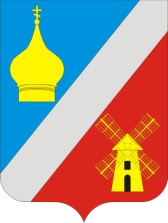 АДМИНИСТРАЦИЯФедоровского сельского поселенияНеклиновского района Ростовской областиРАСПОРЯЖЕНИЕ31 августа 2022 г.                                   № 71                                  с. Федоровка В целях организации деятельности Администрации Федоровского сельского поселения при осуществлении закупок для собственных нужд, в соответствии со статьей 38 Федерального закона от  №44-ФЗ «О контрактной системе  в сфере закупок товаров, работ, услуг для обеспечения государственных и муниципальных нужд» Признать утратившим силу распоряжение Администрации Федоровского сельского поселения № 104 от 30.12.2016г «О назначении ответственного за осуществление закупок- (контрактного управляющего)»Назначить главного специалиста Карпенко Ольгу Викторовну ответственной за осуществление закупок – (контрактным управляющим), включая исполнение каждого контракта, в Администрации Федоровского сельского поселения.Возложить на главного специалиста Карпенко О.В. следующие функции и полномочия:2.1.  разработка план-графика, осуществление подготовки изменений для внесения в план-график, размещают в единой информационной системе план-график и внесение в него изменений;2.2. осуществление подготовки и размещение в единой информационной системе извещений об осуществлении закупок, документации о закупках (в случае, если настоящим Федеральным законом предусмотрена документация о закупке) и проектов контрактов, подготовку и направление приглашений;2.3. обеспечение осуществления закупок, в том числе заключение контрактов;2.4. участие в рассмотрении дел об обжаловании результатов определения поставщиков (подрядчиков, исполнителей) и осуществление подготовки материалов для выполнения претензионно-исковой работы;2.5. организация в случае необходимости на стадии планирования закупок консультаций с поставщиками (подрядчиками, исполнителями) и участие в таких консультациях в целях определения состояния конкурентной среды на соответствующих рынках товаров, работ, услуг, определения наилучших технологий и других решений для обеспечения государственных и муниципальных нужд;2.6. Осуществление иных полномочий, предусмотренных Федеральным законом от  №44-ФЗ «О контрактной системе  в сфере закупок товаров, работ, услуг для обеспечения государственных и муниципальных нужд».4. При централизации закупок в соответствии с частью 1 статьи 26 Федерального закона от  №44-ФЗ «О контрактной системе  в сфере закупок товаров, работ, услуг для обеспечения государственных и муниципальных нужд» контрактный управляющий осуществляют полномочия, предусмотренные настоящим Федеральным законом и не переданные соответствующим уполномоченному органу, уполномоченному учреждению, которые осуществляют полномочия на определение поставщиков (подрядчиков, исполнителей). При этом контрактный управляющий несет ответственность в пределах осуществляемых ими полномочий.Возложить на главного специалиста Карпенко О.В. персональную ответственность в пределах осуществляемых ею полномочий.Контроль за исполнением данного распоряжения оставляю за собой.Глава АдминистрацииФедоровского сельского поселения                                                  Л.Н. ЖелезнякО назначении ответственногоза осуществление закупок – (контрактного управляющего) 